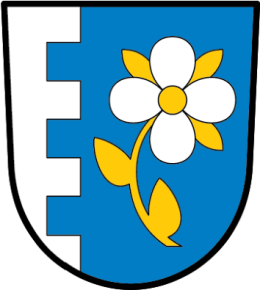 Obecní úřad Mnichovice 97257 65 Čechtice									   Mnichovice 12.1.2023Poplatky za odkládání komunálního odpadu z nemovité věci k vyhlášce č. 1/2022:Nádoba o objemu 110 litrů:  Splatnost poplatku: 		nejpozději do 28. února 2023Způsob úhrady:		a) v rámci úředních hodin na obecním úřadě				b) převodem na účet číslo                                123-3777110237/0100				   variabilní symbol: číslo popisné									Petr Říha									starosta obcePočet svozů:Výše ročního poplatku:43 1.987,- Kč 261.202,- Kč12   555,- Kč 